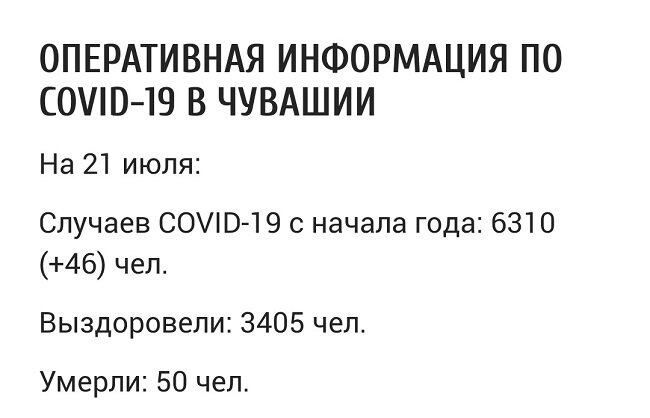 
Цивильский район – 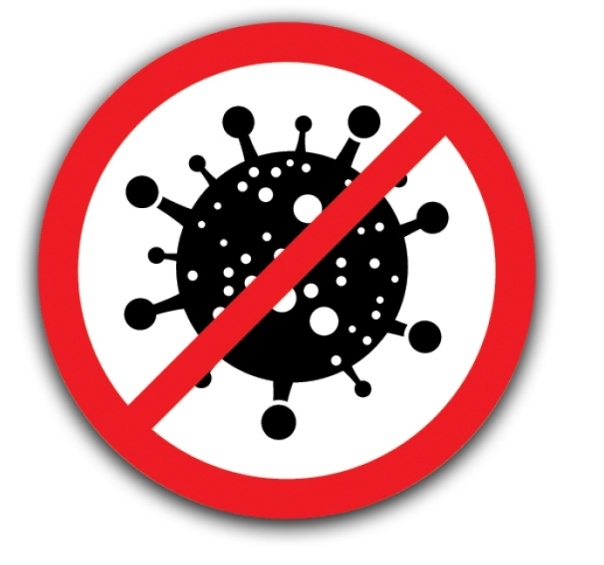 заболевших 147 человек
Цивильский район – заболевших 147 человекЦивильский район – заболевших 147 человек  
Цивильский район – заболевших 147 человек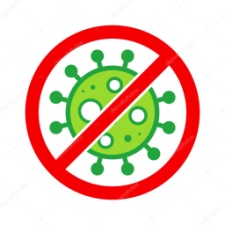 